PRÁCA  PRE  ŽIAKOV  1. TRIEDY, Mgr. Turzíková -    2. úlohPracovné listy môžete vytlačiť a nalepiť do zošitov:1.ročník B variant – Ondrík B.Čítanie – čítať v Šlabikári stranu 24 ( opakovať čítať predchádzajúce strany ), Písmená a,i vo funkcii spojky medzi obrázkami. Používať a,i vo funkcii spojkyPísanie - naďalej obťahovať, písať písmenká Aa, Ii vo všetkých tvaroch, každý deň napísať jeden riadok každého tvaru písmenka do zošita ( pred písaním si povedať: A – auto, a – autobus ....)Vymaľuj A – červenou farbou,  malé a – zelenou farbou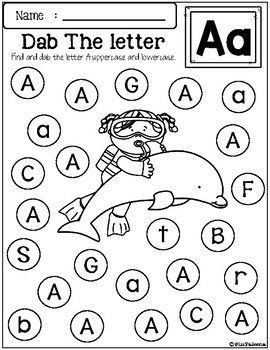 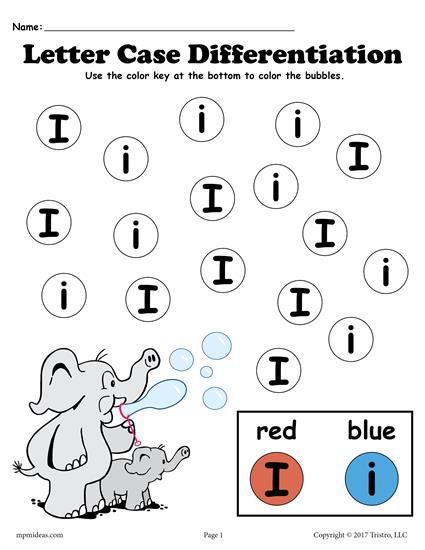 RVK - Rozvoj sociálnych interakcií -  Hry - Precvičiť si sociálne situácie na hudobno-pohybových a pohybových hrách spoločne s rodičmi sa zahrajte hru ,, Kolo, kolo mlynské ....“Matematika – 1.  naďalej sa oboznamovať so znakmi rovnosti: >,<,=,  obťahovať ich v zošite Vystihni a prilep správny znak, potom znak obtiahni 3-x: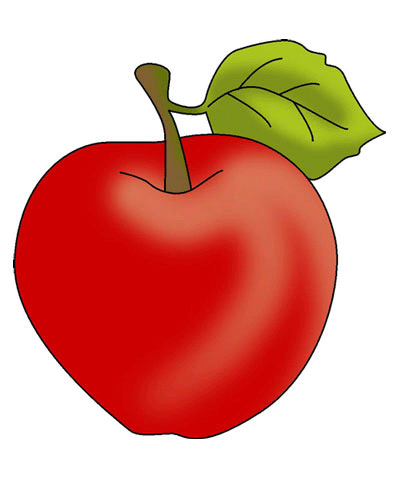 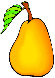 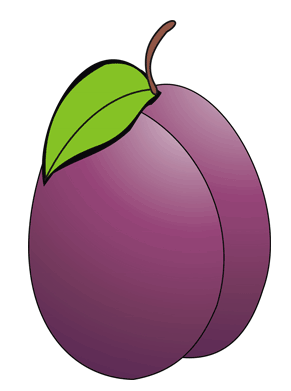 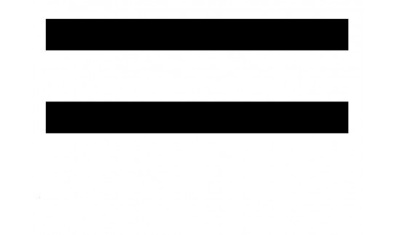 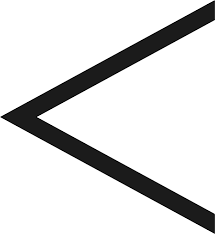 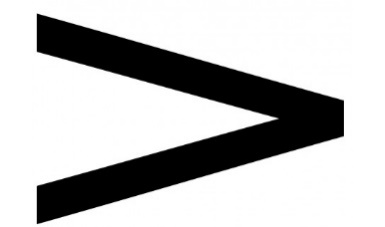                         - 2. Hra s predmetmi: pridaj množstvo 1,2 + odober množstvo 1,2 + dané číslice precvičovať písať                       - 3.  do zošita nalep: 1 kruh                                                       2 štvorce                                                       1 obdĺžnik                                                       2 trojuholníky( geometrické tvary môžu pomôcť vystrihnúť rodičia )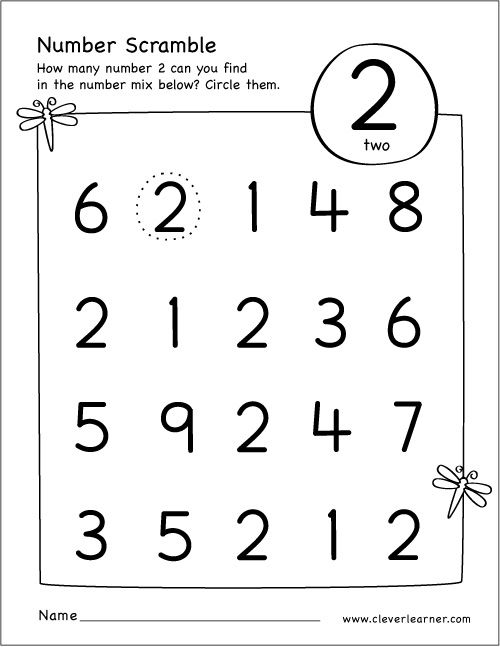 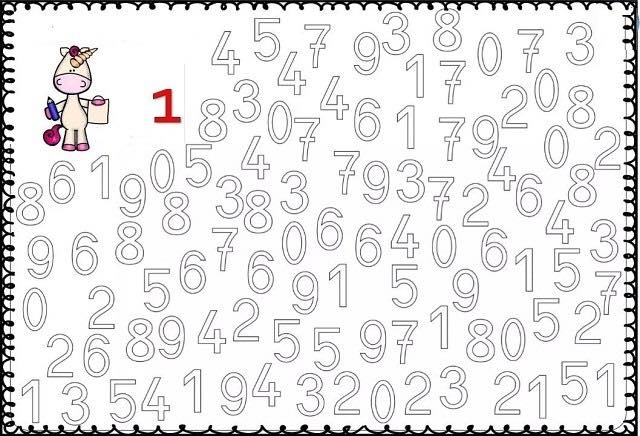 Vecné učenie – zopakovať  časti ľudského tela – ukázať ich na sebeNová látka: DOMÁCE ZVIERATÁ  A ICH ÚŽITOK – vedieť pomenovať a porozprávať o zvieratku podľa obrázka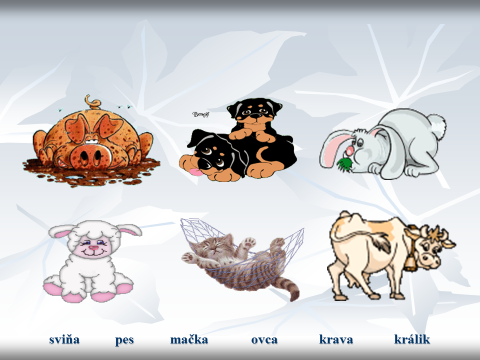 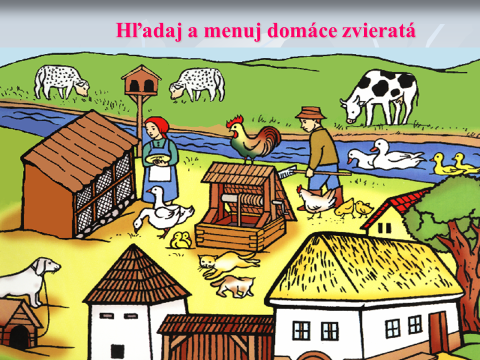 V časopise nájdi, vystrihni a potom nalep do zošita 1 domáce zvieratko.2.ročník B variant - Johannka RVK -  Rozvíjanie iných schopností spojených s komunikáciou. Choroba – porozprávať sa o chorobe, čo robíme, ak sme chorí.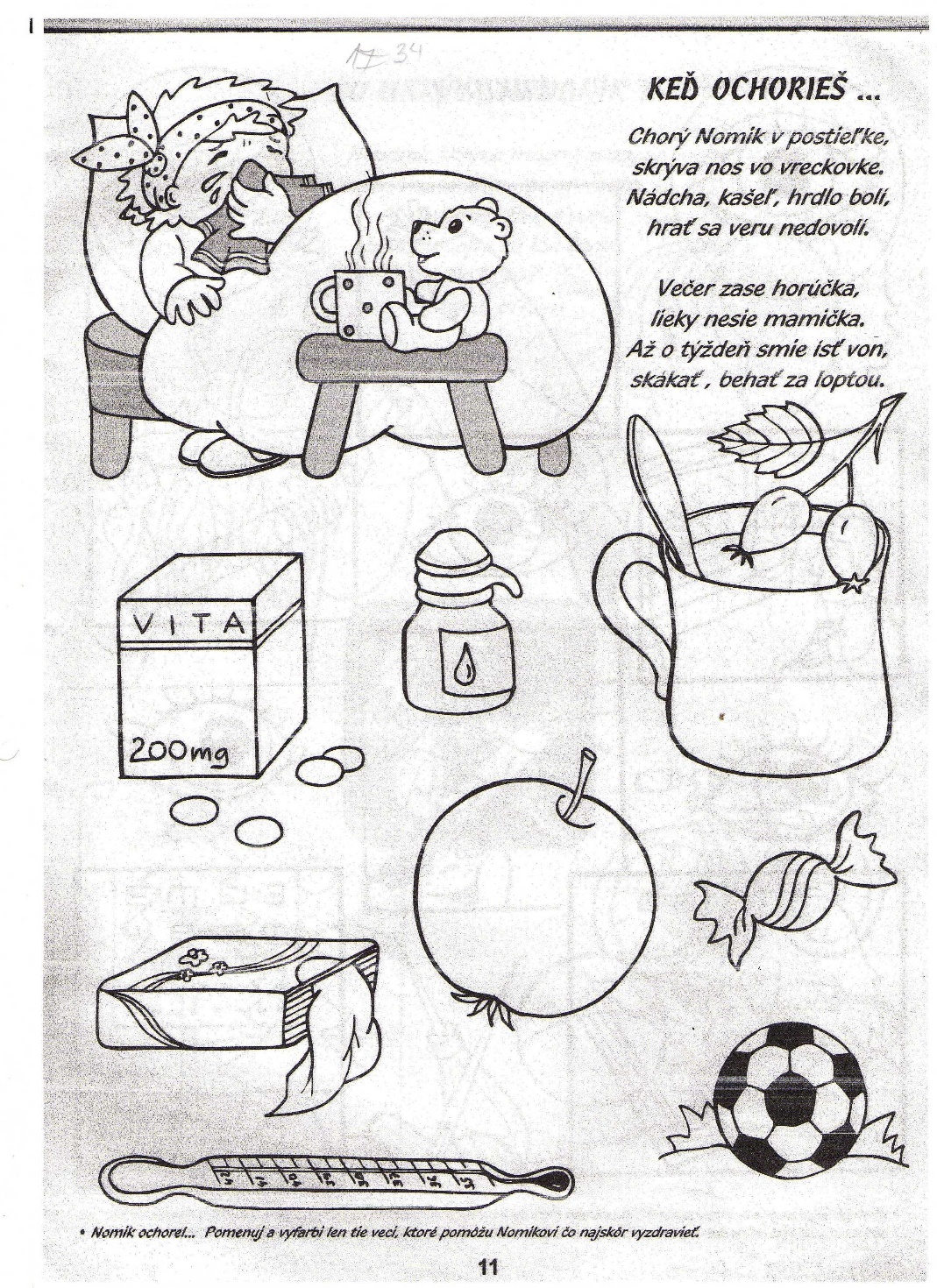 Čítanie – čítať v Šlabikári po stranu 25, Opakovanie čítania všetkých známych slabík+ čítať slabiky: ma, ál, le, Li, Il, Mi, im, il, El – ktoré, prosím Vás, prepíšte písaným písmom do zošita     ( ďakujem )Písanie – precvičovať písanie slabík: Le, el, El + slov  Ela, Ila, Ala+  prepísať tlačenú slabiku Ma, Il, Em, La, Im, Li písaným písmom do zošita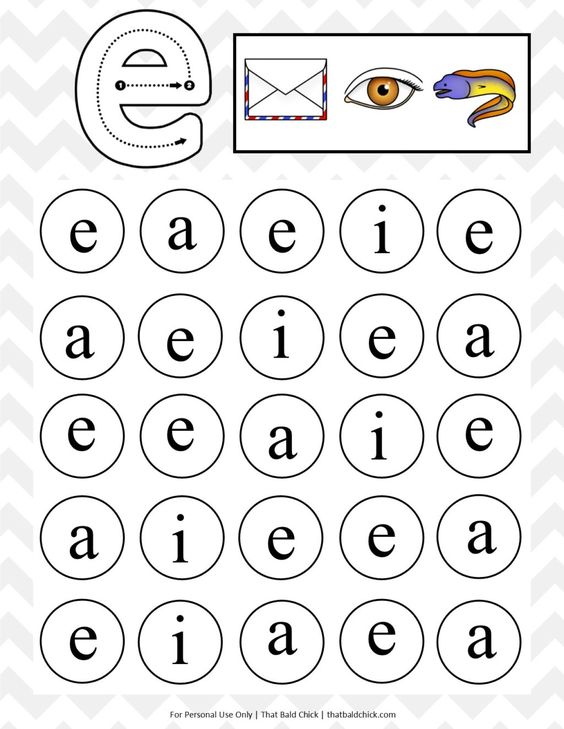 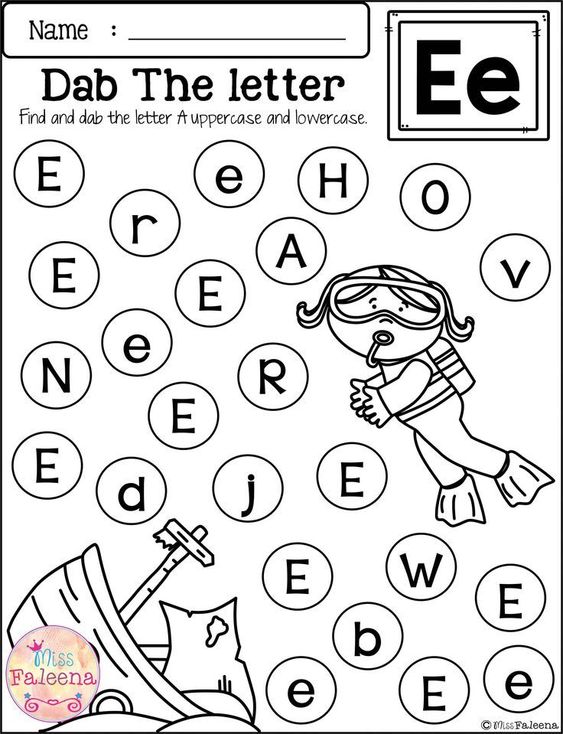 Matematika – precvičovať sčitovanie, odčitovanie v obore do 4, môžete vypracovať ďalšie dve strany v pracovnom liste Hravé počty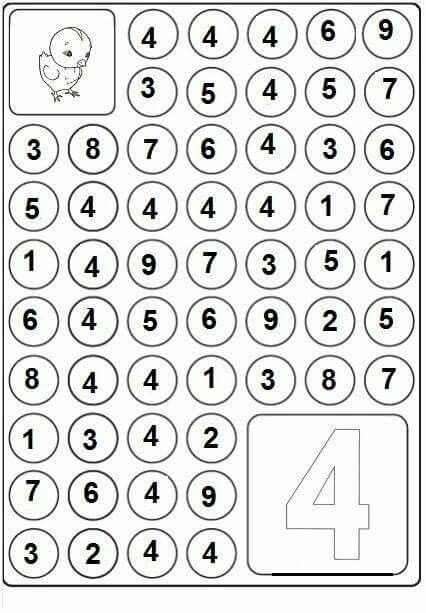 Spočítaj zvieratká a vymaľuj štvorec so správnym číslom: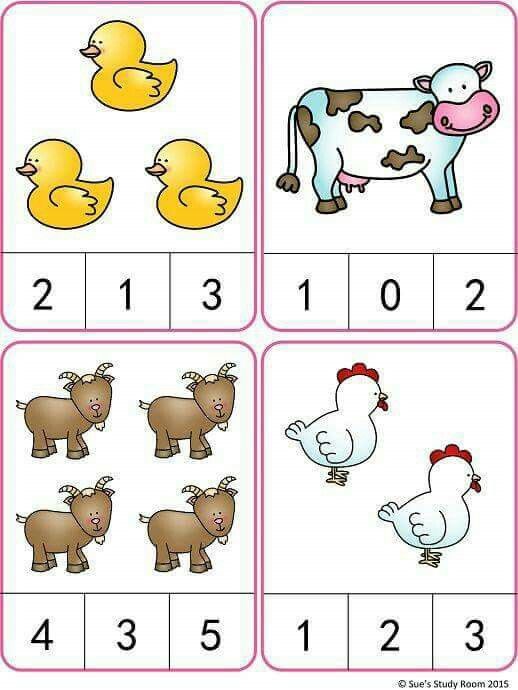 3.ročník – Elenka, Janík, MatúškoČítanie – čítať v Šlabikári po stranu 33, Utvrdzovanie učiva, skladanie slov, tvorenie jednoduchých viet podľa obrázkaČítanie slov:              vata, valí, Volí, tato tete     ( prosím, prepíšte ich do zošita, ďakujem )Písanie – Prepísať jednoduchý  text  ( 3 vety ) zo Šlabikára – Janík+Matúško Prepísať jednoduchý tlačený text PÍSANÝM písmom ( 3 vety ) zo Šlabikára– ElenkaPísať slová v zošite: vata, valí, Volí, tato Teta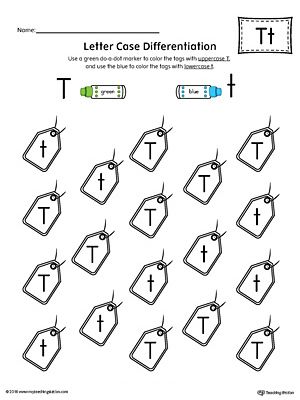 Zopakuj si písmenko Vv: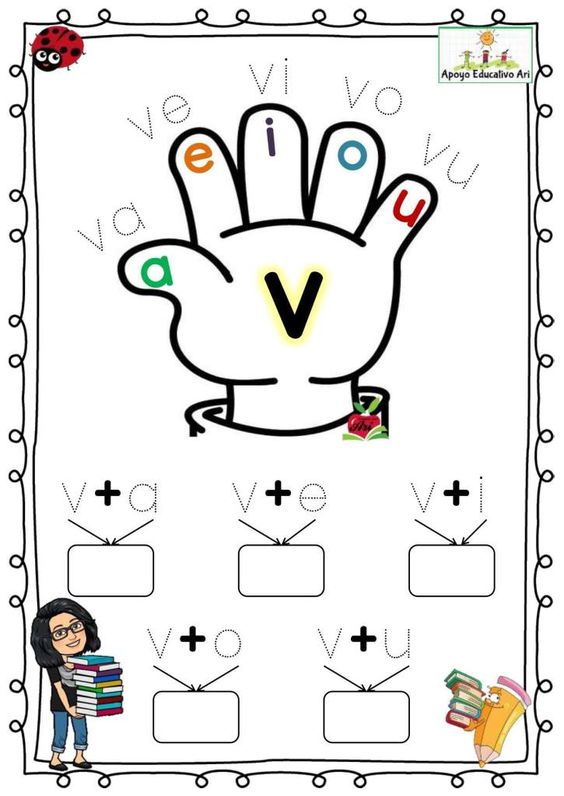 Matematika – číslo 0 – vedieť prečítať, napísať + vypracovať dve strany v pracovnom zošite Hravé počty+ do zošita napísať tri riadky s číslom 0+ opakovať sčitovanie, odčitovanie v obore do 5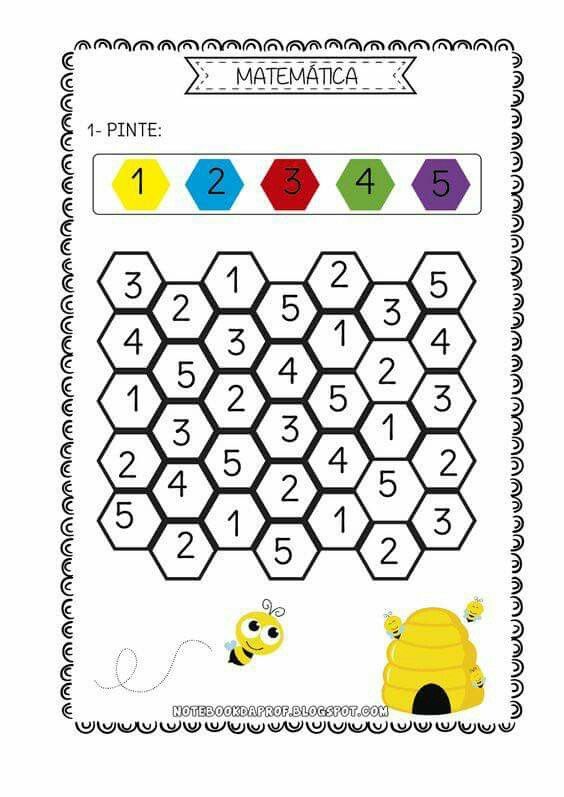 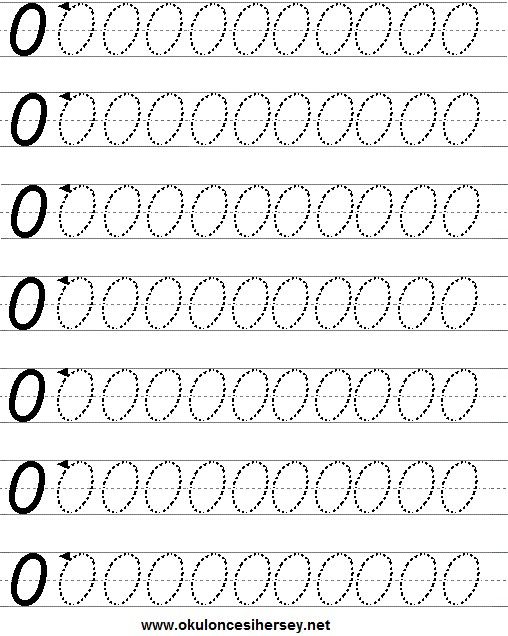 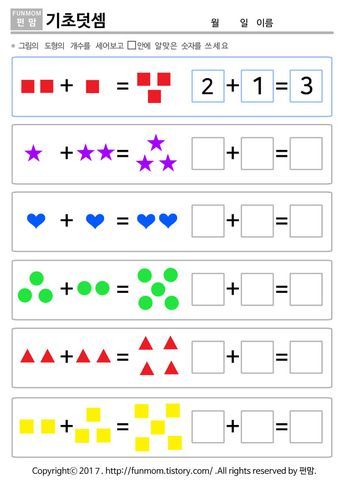 RVK-  Rozvíjanie iných schopností spojených s komunikáciou. Vyhľadávanie a priraďovanie protikladov k obrázkom a slovám.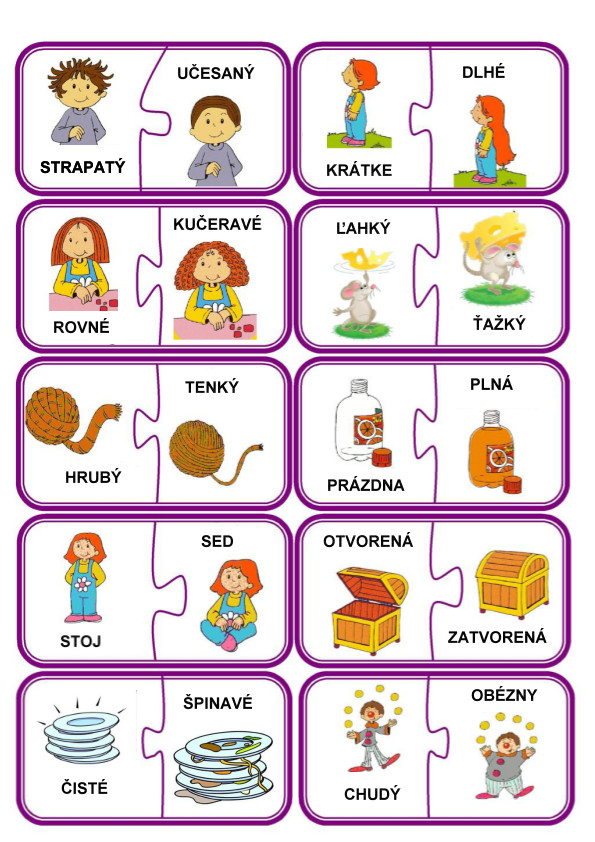 Rozprávať sa podľa obrázkov ( protiklady )4. ročník B variant – PaťkoČítanie – čítať v Šlabikári po stranu 31, Čítanie jednoduchých viet s porozumením.( slová čítať po slabikách )Písanie – nácvik písania slov s Yy: umyl, myl, sype, jamy, synDo zošita prepíš osem slov zo ŠlabikáraMatematika – čítanie a písanie číslice 8. Do zošita nakresli: 8 kruhov                                  7 trojuholníkov                                  6 obdĺžnikov                                  8 štvorcovNapíš tri riadky osmičiek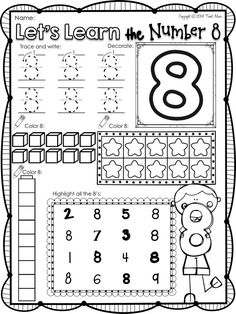 Nájdi a vyfarbi číslo 8: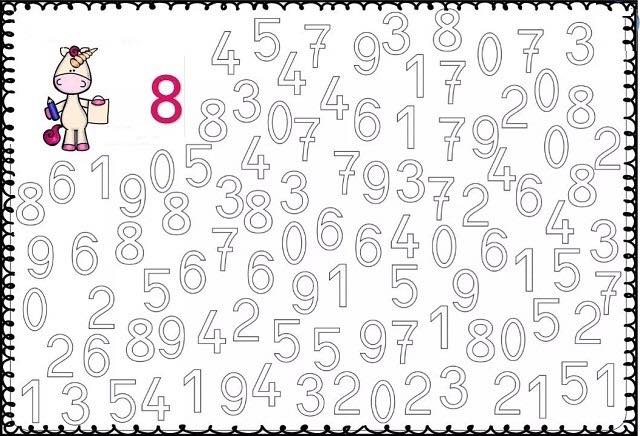 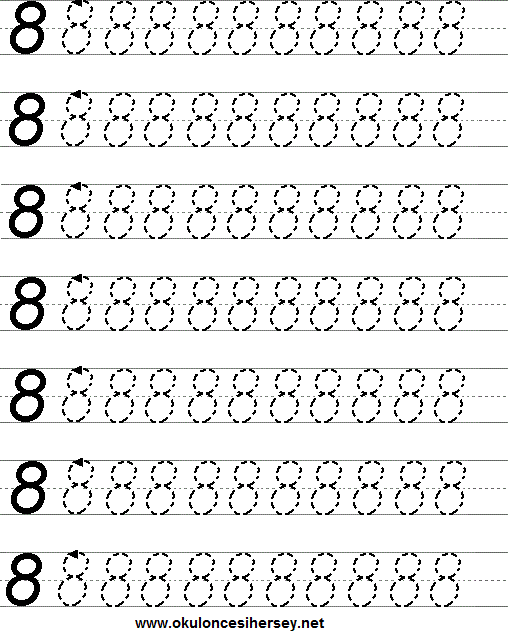 RVK-   Rozvíjanie iných schopností spojených s komunikáciou. Vyhľadávanie a priraďovanie protikladov k obrázkom a slovám.Rozprávajte sa podľa obrázkovVECNÉ  UČENIE  pre 2., 3., 4. ročníkVecné učenie – zopakovať  časti ľudského tela – ukázať ich na sebeNové učivo:VNÚTORNÉ  ÚSTROJE - sú dôležité na prežitie: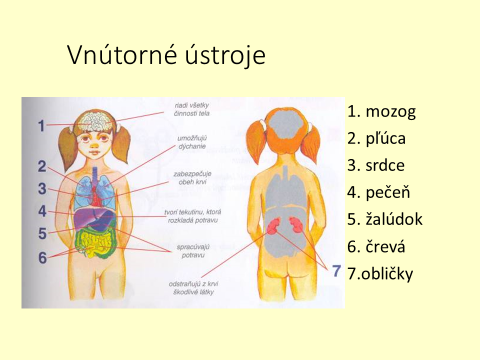 Zmyslové orgányzrak			hmat		      sluch	      čuch		chuť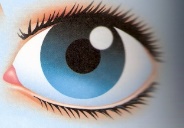 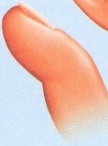 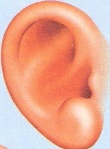 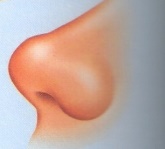 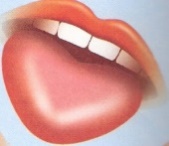 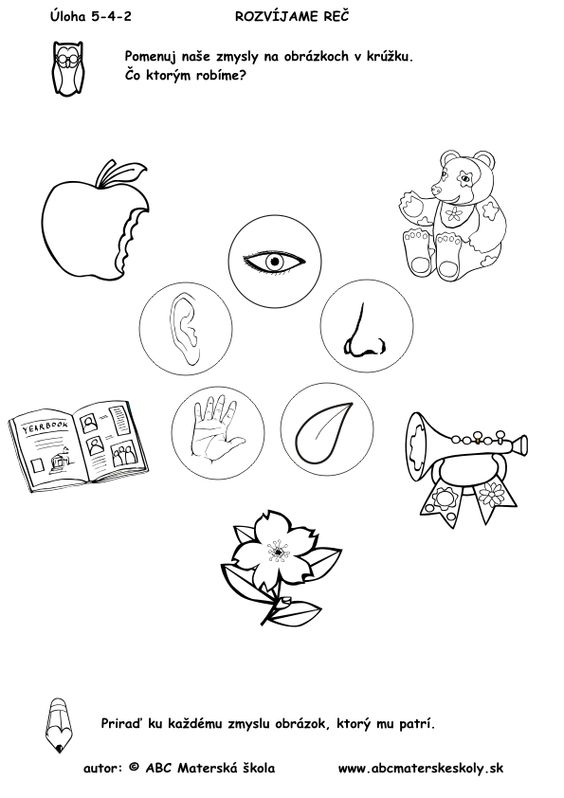 